Year 4 - Week 3 – HomeworkThursday 24th September 2020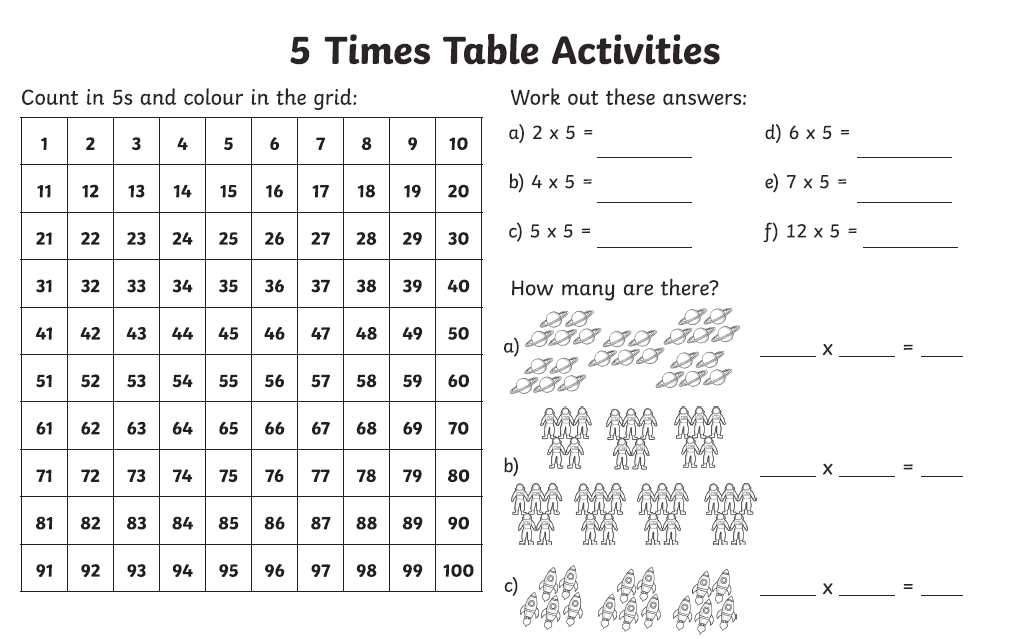 Week 3 – Year 4 Spelling 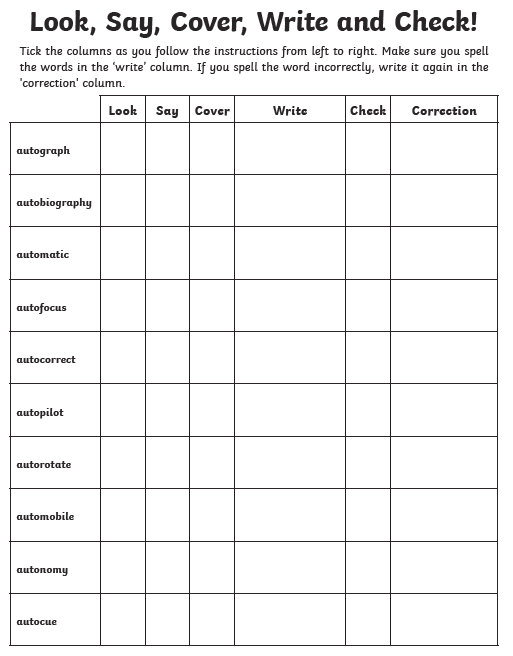 